INDICAÇÃO Nº 03404/2013Sugere ao Poder Executivo Municipal que proceda a limpeza e construção de calçada na Rua Sebastião de Paula Coelho, próximo ao bloco 45, no Conjunto Habitacional Roberto Romano, fotos em anexo.Excelentíssimo Senhor Prefeito Municipal, Nos termos do Art. 108 do Regimento Interno desta Casa de Leis, dirijo-me a Vossa Excelência para sugerir que, por intermédio do Setor competente, seja executada a limpeza e construção de calçada na Rua Sebastião de Paula Coelho, próximo ao Bloco 45, no Conjunto Habitacional Roberto Romano.Justificativa:Este vereador foi procurado por munícipes questionando sobre a quantidade de lixos, matos e falta de revestimento na calçada. Dessa forma, mister se faz uma ação da Prefeitura, a fim de que, se resolva tal impasse no mais breve. Plenário “Dr. Tancredo Neves”, em 29 de maio de 2013.Emerson Luis Grippe“Bebeto”-Vereador-Anexo: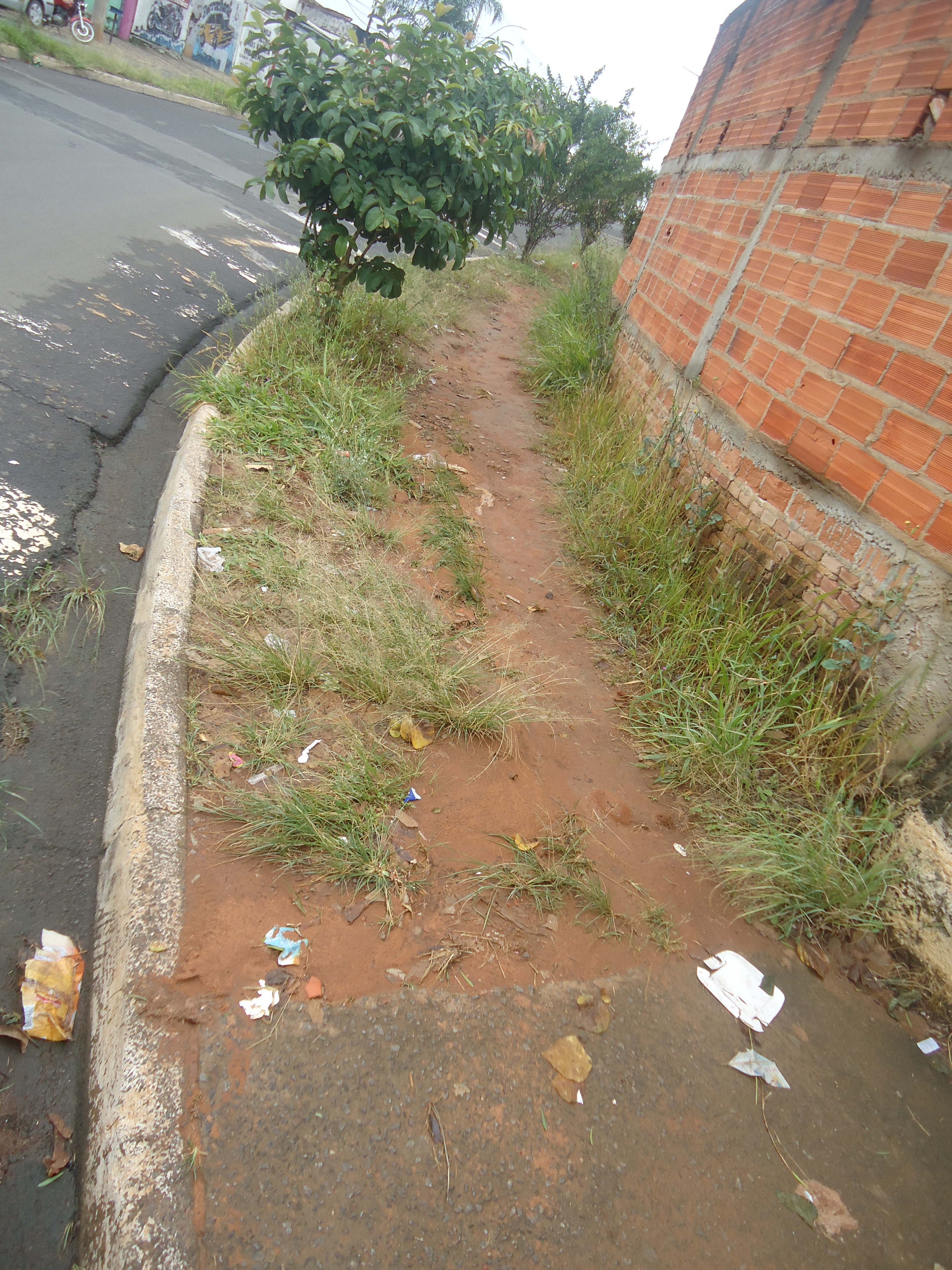 